G r u n d s c h u l e  45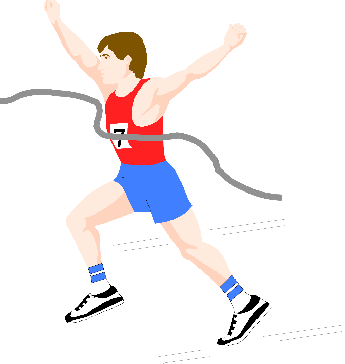 Städtische Schule Potsdam„Am Pappelhain“Tel.: 0331/289 7720 Fax: 0331/289 7721Grundschule 45, Galileistr. 8, 14 480 Potsdam				           22. August  2022www.Grundschule45Potsdam@t-online.deLiebe Sportfreunde,nach unserer Vorankündigung zur Wiederaufnahme des Potsdamer Traditionsstaffellaufs, sende ich hier die offizielle diesjährige Ausschreibung.Ausschreibung - XXVII. MAZ - Staffellauf der Potsdamer SchulenVeranstalter:		MAZ, GS 45 „Am Pappelhain“ und der SC Potsdam e.V.Wettkampftag:	14. September 2022, Mittwoch (Ersatztermin  21. September 2022) Wettkampfort:	Sportplatz - Am SternKampfgericht:		SC Potsdam e.V.Zeitplan:		10.00 Uhr 	Eröffnung 			   	- anschließend Staffelläufe Kindergärten				- anschließend Staffelläufe der Klassenstufen 2, 3 und 4			   	- anschließend Siegerehrung der Kindergärten				- anschließend Staffelläufe der Klassenstufen 5 und 6				- anschließend Siegerehrung der Grundschulen				- Ende ist voraussichtlich gegen 12.45 Uhr!Achtung! Anmerk.:	In diesem Jahr gibt es keine Unterteilung in Vor- und Endläufe! Jede Klassenstufe läuft somit nur einmal!                                                                            Teilnehmer:		Klassenstufe 2 (hier können auch Schüler der 1. Klasse das Team verstärken), 3, 4, 5, 6			jeweils 5 Mädchen und 5 Jungen pro Klassenstufe			Kindergärten (nach Möglichkeit 5 Jungen und 5 Mädchen)Modus:		10  x	  30m 	Pendelstaffel für Kindergärten10  x       75m 	Pendelstaffel für Klasse 2, 3 und 4 			10  x     150m 	Umkehrstaffel für Klasse 5 und 6 (zuerst alle Jungen, dann alle Mädchen)Auswertung:		Platz 1 bis 6 Urkunden, Teilnehmerurkunden			Die Sieger der Klassenstufe erhalten einen Pokal, Platz 1 bis 3 Medaillen.			Die Gesamtsieger-Schule erhält einen Wanderpokal, Platz 1 bis 6 Sachpreise.Hinweise:		Bei den Pendelstaffeln stehen sich Jungen (Start) und Mädchen gegenüber.Bitte an Staffelstäbe denken!Überalterte Schüler sind nicht startberechtigt! Fair Play!!! Keinen Doppelstart!!!			(Kl. 6 – max. 12 Jahre, Kl. 5 – max. 11 Jahre, Kl. 4 – max. 10 Jahre, Kl. 3 – max. 9 Jahre, Kl. 2  - max. 8 Jahre)Rahmenwettkampf:	Für die Teilnehmer der 3. und 4. Klassen führt der SC Potsdam einen Sichtungswettkampf über 50 m durch. Bitte vorbereitete Listen (Name, Vorname, Geburtsjahr) mitbringen!Meldung:	Ganz wichtig!!! Bitte gebt uns über unsere Schul-Mail-Adresse bis spätestens 08.09. eine Rückmeldung über die Teilnahme und die zu erwartende Anzahl der Teams in den einzelnen Klassenstufen. Einige Schulen haben bereits ihr Kommen bestätigt.   Mit sportlichen GrüßenBeatrix Lirche					Enrico NaumannRektorin			  		Sportlehrer / Wettkampfkoordinator